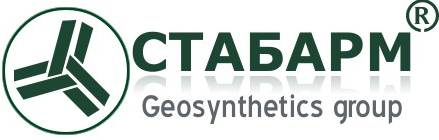 . Ярославль, ул. Белинского, д.1, оф. 503ИНН  7606086087   КПП 760601001Р/с 40702810777000005324 в Северном банке СБ РФ г. ЯрославльК/с  30101810500000000670;  БИК  047888670; ОКПО 30978849ОГРН 1127606001104 свидетельство серия 76 №002616453 от 16.02.2012 г.Тел/факс  8 (4852)26 -07-32, 26-07-33.     Email:  info@stabarm.ru            Исходные данные для расчета устойчивости слабых оснований и откосов, армогрунтовых конструкций Исходные данные перечисленные в таблицах №1 и №2 настоящего приложения. Транспортная нагрузка (кПа), нагрузка от дорожной одежды (кПа), нагрузка от иных сооружений (кПа). Поперечник конструкции в формате Autocad.Таблица №1Таблица №2            Исходные данные для расчета устойчивости слабых оснований и откосов, армогрунтовых конструкций Исходные данные перечисленные в таблицах №1 и №2 настоящего приложения. Транспортная нагрузка (кПа), нагрузка от дорожной одежды (кПа), нагрузка от иных сооружений (кПа). Поперечник конструкции в формате Autocad.Таблица №1Таблица №2            Исходные данные для расчета устойчивости слабых оснований и откосов, армогрунтовых конструкций Исходные данные перечисленные в таблицах №1 и №2 настоящего приложения. Транспортная нагрузка (кПа), нагрузка от дорожной одежды (кПа), нагрузка от иных сооружений (кПа). Поперечник конструкции в формате Autocad.Таблица №1Таблица №2